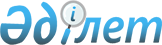 О внесении изменений и дополнения в постановление Правительства Республики Казахстан от 13 декабря 2011 года № 1525 "О некоторых вопросах Карачаганакского проекта"Постановление Правительства Республики Казахстан от 3 апреля 2015 года № 194      Правительство Республики Казахстан ПОСТАНОВЛЯЕТ:



      1. Внести в постановление Правительства Республики Казахстан от 13 декабря 2011 года № 1525 «О некоторых вопросах Карачаганакского проекта» (САПП Республики Казахстан, 2012 г., № 8, № 39, ст. 154) следующие изменения и дополнение:



      пункт 3 изложить в следующей редакции:

      «3. Утвердить прилагаемую Инструкцию о Налоговом режиме Окончательного Соглашения о Разделе Продукции подрядного участка Карачаганакского нефтегазоконденсатного месторождения от 18 ноября 1997 года между компаниями Аджип Карачаганак Б.В. («Аджип»), БГ Эксплорейшн энд Продакшн Лимитед («Бритиш Газ»), Тексако Интернэшнл Петролеум Компани («Тексако»), Открытым Акционерным Обществом «Нефтяная Компания «ЛУКойл» («Лукойл»), Акционерным Обществом Закрытого Типа «Национальная Нефтегазовая Компания «Казахойл» («Казахойл») и Правительством Республики Казахстан.»;



      в Инструкции о Налоговом режиме «Окончательного Соглашения о Разделе Продукции подрядного участка нефтегазоконденсатного Карачаганакского месторождения» от 18 ноября 1997 года, заключенного между компаниями Аджип Карачаганак Б.В. («Аджип»), БГ Эксплорейшн энд Продакшн Лимитед («Бритиш Газ»), Тексако Интернэшнл Петролеум Компани («Тексако»), Акционерным Обществом Открытого Типа «Нефтяная Компания ЛУКойл («Лукойл»), Акционерным обществом закрытого типа Национальная Нефтегазовая Компания Казахойл («Казахойл») и Правительством Республики Казахстан, утвержденной указанным постановлением:



      заголовок изложить в следующей редакции:

      «Инструкция о Налоговом режиме Окончательного Соглашения о Разделе Продукции подрядного участка Карачаганакского нефтегазоконденсатного месторождения от 18 ноября 1997 года между компаниями Аджип Карачаганак Б.В. («Аджип»), БГ Эксплорейшн энд Продакшн Лимитед («Бритиш Газ»), Тексако Интернэшнл Петролеум Компани («Тексако»), Открытым Акционерным Обществом «Нефтяная Компания «ЛУКойл» («Лукойл»), Акционерным Обществом Закрытого Типа «Национальная Нефтегазовая Компания «Казахойл» («Казахойл») и Правительством Республики Казахстан*»;



      дополнить пунктом 13-1 следующего содержания:

      «13-1. Передача имущества в соответствии с Разделами 12.1 и 12.2 ОСРП не предполагает получения какой-либо прибыли или убытка, в этой связи при такой передаче не возникает дохода и/или оборота по реализации в целях налогообложения. При этом положения данного пункта применяются только в отношении фактически переданного имущества в соответствии с Разделами 12.1 и 12.2 ОСРП.».



      2. Настоящее постановление вводится в действие со дня его подписания.       Премьер-Министр

      Республики Казахстан                   К. Масимов
					© 2012. РГП на ПХВ «Институт законодательства и правовой информации Республики Казахстан» Министерства юстиции Республики Казахстан
				